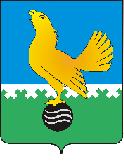 Ханты-Мансийский автономный округ-Юграмуниципальное образованиегородской округ город Пыть-ЯхАДМИНИСТРАЦИЯ ГОРОДАмуниципальная комиссия по делам несовершеннолетних и защите их правПОСТАНОВЛЕНИЕ29.07.2020	№ 154Зал заседаний муниципальной комиссии по делам несовершеннолетних и защите их прав при администрации города Пыть-Яха по адресу: г. Пыть-Ях, 1 мкр. «Центральный», д. 5, кв. 80, в 14-30 часов (сведения об участниках дистанционного заседания указаны в протоколе заседания муниципальной комиссии).О причинах сокращения по итогам 2019 года и 1 полугодия 2020 года численности устроенных детей-сирот на воспитание в семьи гражданВо исполнение п. 2.2 протокола совещания в режиме видеоконференции на тему «Анализ отдельных показателей деятельности субъектов системы профилактики безнадзорности и правонарушений несовершеннолетних Ханты-Мансийского автономного округа –Югры за 2019 и 1 полугодие 2020 года» причины сокращения по итогам 2019 года и 1 полугодия 2020 года численности устроенных детей-сирот на воспитание в семьи граждан были вынесены на рассмотрение муниципальной комиссии. При анализе данных одними из основных причин сокращения численности устроенных детей-сирот на воспитание в семьи граждан, является отсутствие кандидатов в усыновители, опекуны (попечители) и приемных родителей, желающих принять в свои семьи детей подросткового возраста (14-16 лет и старше) не только на территории муниципального образования город Пыть-Ях, ХМАО-Югры, но и в целом по Российской Федерации.Связано это с возникающими особенностями и сложностями характерными для переходного возраста (а именно в этом возрастном периоде находятся не устроенные в семьи дети за анализируемый отделом опеки и попечительства администрации города Пыть-Яха период). У троих несовершеннолетних (произведены отмены решений о передаче детей на воспитание в семью опекунов) имеются установленные факты совершения противоправных деяний и употребления психоактивных веществ, самовольных уходов из дома, наличие проблем, связанных с обучением. Психологические особенности и кризисы переходного периода, причины, которые привели к отмене решений о передаче ребенка на воспитание в семью, а также возникающая высокая ответственность приемных родителей за возможное неисполнение или ненадлежащее исполнение родительских обязанностей по отношение к трудному подростку, все это в совокупности является отрицательным фактором, влияющим на решение кандидатов при приеме вышеуказанной категории детей на воспитание в свои семьи. Рассмотрев представленную отделом опеки и попечительства администрации города Пыть-Яха информацию о причинах сокращения по итогам 2019 года и 1 полугодия 2020 года численности устроенных детей-сирот на воспитание в семьи граждан, руководствуясь п. 13 ст. 15 Закона Ханты-Мансийского автономного округа-Югры от 12.10.2005 № 74-оз «О комиссиях по делам несовершеннолетних и защите их прав в Ханты-Мансийском автономном округе-Югре и наделении органов местного самоуправления отдельными государственными полномочиями по созданию и осуществлению деятельности комиссий по делам несовершеннолетних и защите их прав»,МУНИЦИПАЛЬНАЯ КОМИССИЯ ПОСТАНОВИЛА:Информацию отдела опеки и попечительства администрации города Пыть-Яха (исх. № 21-Исх-959 от 23.07.2020) принять к сведению.И.о. директора БУ ХМАО-Югры «Пыть-Яхский комплексный центр социального обслуживания населения» (А.Б. Бамматов):Обеспечить проведение информационно-просветительской кампании, направленной на пропаганду замещающих форм семейного устройства и принятие детей-сирот в семьи-постоянно.При социальном сопровождении приемных семей, организовать психолого-педагогическую работу направленную на профилактику возвратов детей из приемных и замещающих семей в государственные учреждения, дополнительно к ежегодному тестированию подопечных детей на определение уровня комфортности пребывания в семье, рассмотреть возможность постоянного психолого-педагогического сопровождения приемных семей, с целью раннего выявления признаков ведущих к возникновению неблагополучия в приемных семьях, внутрисемейных конфликтов, предупреждения фактов нарушения прав и законных интересов приемных детей, повышение психолого-педагогической компетентности приемных родителей и опекунов.Директору АНО «Призвание» (Л.С. Маслак):При осуществлении подготовки лиц, желающих принять на воспитание в семью ребенка, оставшегося без попечения родителей, ориентировать кандидатов на принятие в свою семью детей-сирот, находящихся в учреждениях ХМАО-Югры. Знакомить кандидатов с информацией о детях, нуждающихся в устройстве под опеку или приемную семью, размещенную на сайтах учреждений для детей-сирот ХМАО-Югры, отдела опеки и попечительства администрации города Пыть-Яха. Организовать дополнительные мероприятия, направленные на формирование в процессе обучения положительной мотивации у приемных родителей на принятие в свою семью ребенка подросткового возраста, разъяснять особенности переходного возраста, его возможные кризисы, с акцентом на имеющиеся положительные моменты данного возрастного периода.Начальнику отдела опеки и попечительства администрации города Пыть-Яха (О.Д.Щербак):В случае обращения в отдел опеки и попечительства граждан, желающих принять в свою семью ребенка на воспитание, направлять их в БУ ХМАО-Югры «Пыть-Яхский комплексный центр социального обслуживания населения» для получения консультации психолога.Председательствующий на заседании:председатель муниципальной комиссии	А.П. Золотыхг.Пыть-Ях, 1 мкр., дом № 5, кв. № 80 Ханты-Мансийский автономный округ-Югра Тюменская область 628380http://adm.gov86.org, e-mail: kdn@gov86.org тел. факс (3463) 46-62-92, 46-05-89,тел. 46-05-92, 42-11-90, 46-66-47